SRI KONDA LAXMAN TELANGANA STATE HORTICULTURE UNIVERSTIYFIELD VISIT TO VILLAGES AFFECTED BY HAIL STORM AND CONTINUOUS RAINS IN SIDDIPET DISTRICTAs per the oral instructions of the Director of Research, SKLTSHU, Mulugu, Dr. D. Anitha Kumari, PS (Entomology) along with Dr. B. Neeraja Prabhakar, Vice-Chancellor, SKLTSHU and Dr. A. Bhagwan, Director of Research, SKLTSHU, Mulugu visited Thimmapur, Basvapur and Munigadapa villages of Jagdevpur mandal, Siddipet district on 24th March, 2023 which were affected by hail storms on 17th and 18th March, 2023 and rains from 17th-19th March, 2023.   Thimmapur Village:Tomato and Chilli crops of this village were affected by hail storm and rains from 17-19th March, 2023. In tomato flower drop, fruit splitting, mechanical injury was observed. In green chilli thrips incidence, die back was noticed. Basavapur:Tomato, Chilli and Cucumber crops of this village were affected by hail storm and rains from 17-19th March, 2023. In tomato flower drop, in chilli thrips incidence,and die back were observed and in cucumber splitting of leaves and dropping of flowers was observed. Munigadapa:In mango orchard which is around 100 acres fruit drop and fruit cracking was noticed.Details of farmer’s fields visited:FIELD VISIT TO VILLAGES AFFECTED BY HAIL STORM AND CONTINUOUS RAINS IN VIKARABAD DISTRICTAs per the instructions of the Director of Research vide Cir. Memo. No.96/SKLTSHU/2022-23 dated 20.03.2023 of the Director of Research, SKLTSHU, Mulugu, Dr. D. Anitha Kumari, PS (Entomology) and Dr. R. Preetham SS (Agronomy) visited Erravalli and Madanpalli Villages of Vikarabad Mandal and District on 21st March, 2023 which were affected by hail storms on 17th and 18th March, 2023 and rains from 17th-19th March, 2023.   Erravalli Village:	Tomato, Maize, Green Chilli and cauliflower crops of this village were affected by 3-5 cm diameter ice crystals which fell for 10-15 minutes on 17th and 18th March, 2023 and rains from 17-19th March, 2023. In tomato flower drop, fruit splitting, mechanical injury was observed. In green chilli also flower drop was noticed. In cauliflower the crop was at curd formation stage and due to hail storm leaves were damaged. In maize, the crop was at milking and grain development stage, due to hail storm, splitting of leaves and drooping of plant was noticed. The team of scientists from Vegetable Research Station, Rajendranagar was accompanied by Dr. M Anand garu, MLA, Vikarabad constituency, Sri. Chakrapani garu, DHSO, Vikarabad.Madanpalli Village:Chilli, Cabbage, Rose, Chrysanthemum, Mago and Papaya field were affected by the 3-5 cm ice crystals which fell for 10-15 minutes during hail storm on 17th and 18th March, 2023 and rains from 17th -19th March, 2023. In maize splitting of leaves and drooping of plant was observed, in rose and chilli flower drop was noticed, in cabbage holes on heads were observed. In Kondi Manemma (farmer) mango orchard 40 mango trees (33 Baneshan, 4 Dasheri and 3 Himayath) were severely damaged due to heavy winds and hail storms, the trees fell, roots were exposed. The chrysanthemum fields were infected with fungal diseases. Papaya plant leaves were damaged.Details of farmer’s fields visited: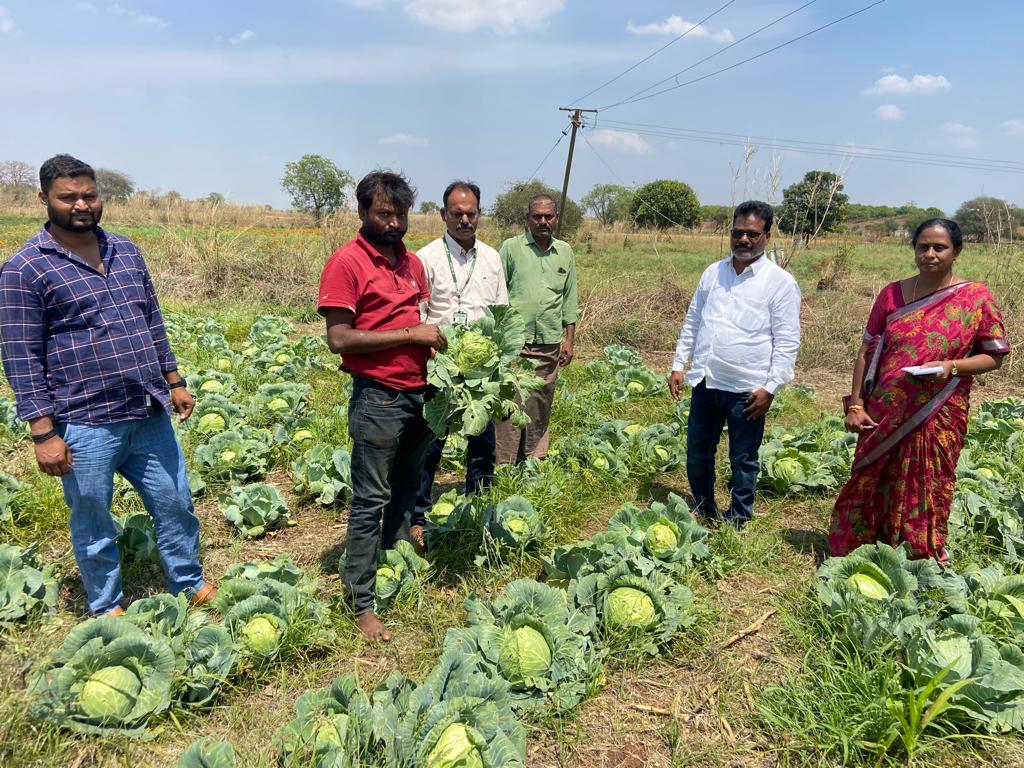   FIELD VISIT OF CABBAGE FARMER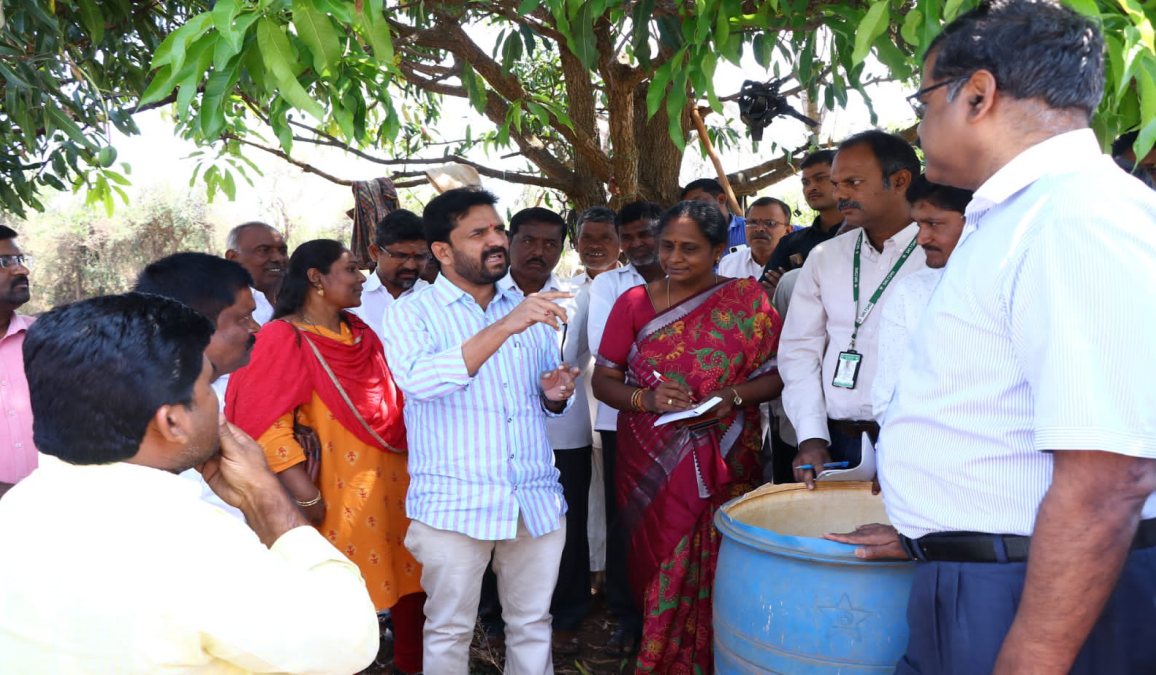 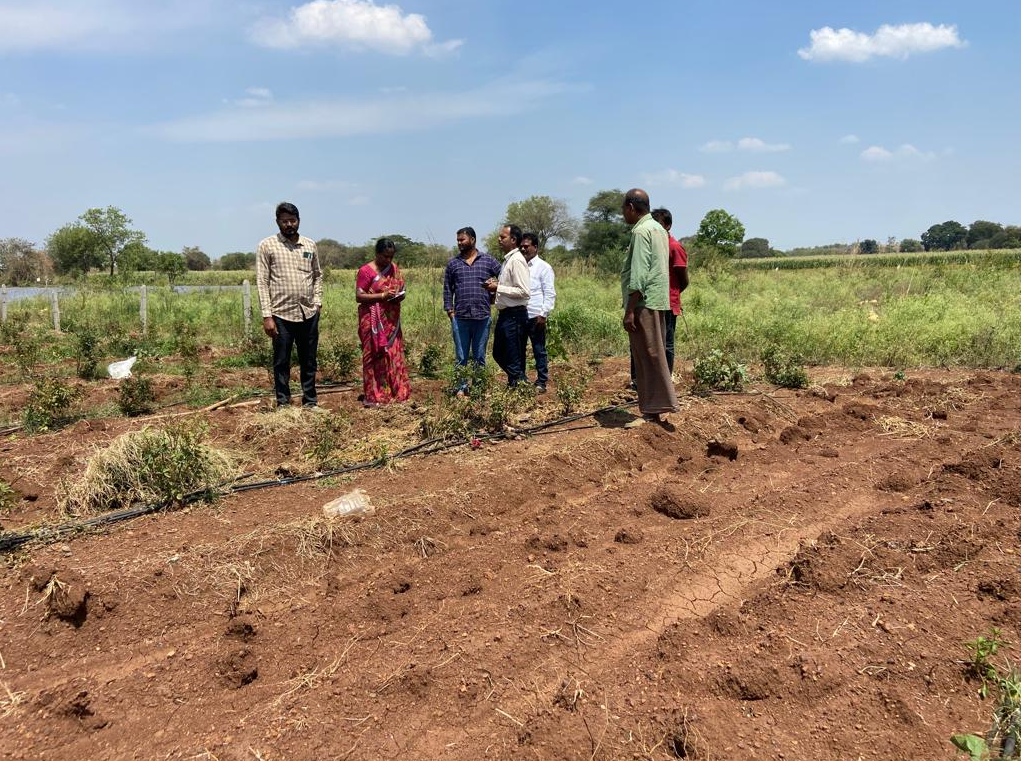 Scientist and department officials inspecting the rain affected area of Vikarabad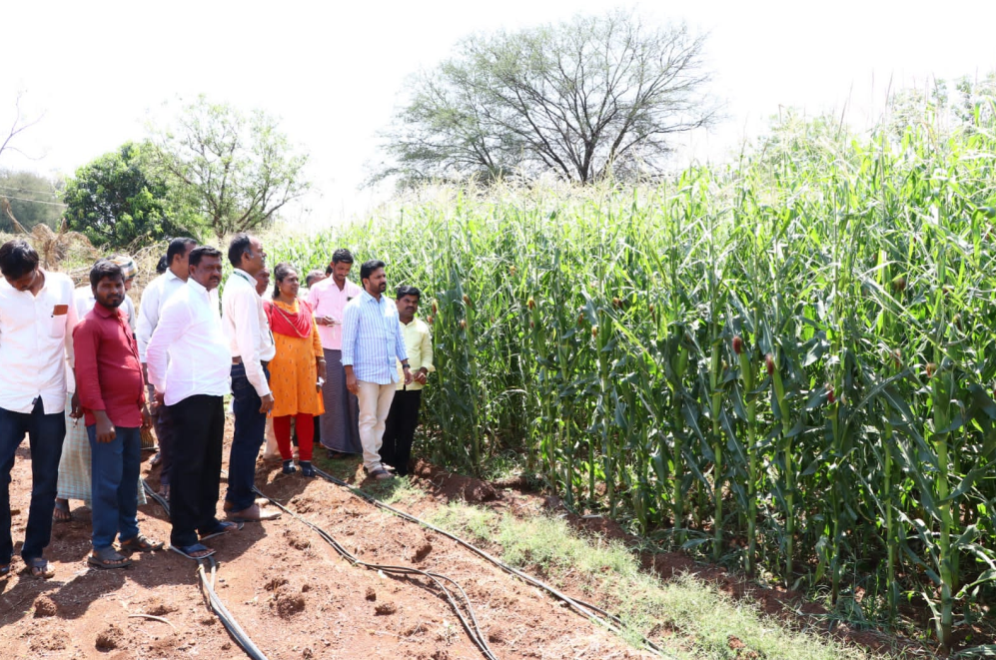 Compliance Report of field diagnostic visit on 20-03-2023As per the instructions of the Director of Research, SKLTSHU vide Cir.Memo No 96/SKLTSHU/2022-23. Dated 20-03-2023, a team of scientists led by Dr.T.Suresh Kumar Reddy, Principal Scientist (H) & Head  & Zonal Head Sothern Telangana Zone along with Dr.D.Anitha Kumari, Principal Scientist (Ento) & Head, Dr.R.Preetham Goud, Senior scientist (Agronomy),Vegatable Research Station and Dr.Zehra Salma, Scientist (Floriculture) of Floricultural Research Station visited Laxmi tanda of Bhahadurguda village in Shamshabad mandal affected by sudden hail storm and rains.The team visited Tomato, Chilli, Cabbage, Colocasia, Leafy vegetables and Rose fields.Rose :Rose variety Scentu gulabi was grown, due to hail storm 40% of flowers were damaged and could get 60 kg flowers in place of 100 kg normal harvest for 2.5 acres. Crown gall was also observed in older plants.In rose variety Bullet, thrips infestation and micronutrient deficiency was also observed.Suggestions: Remove excess water from field. Make necessary arrangements by digging water outlets or channels to prevent stagnation of water due to heavy rains. Remove the crown gall affected areas and drench the soil (Roots) with streptocyclin 0.6 ml per litre solution.For control of thrips Fipronil 2 ml /litre spray and micronutrient spray 4 g/l at fortnight interval.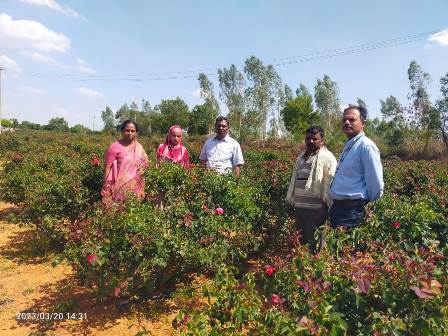 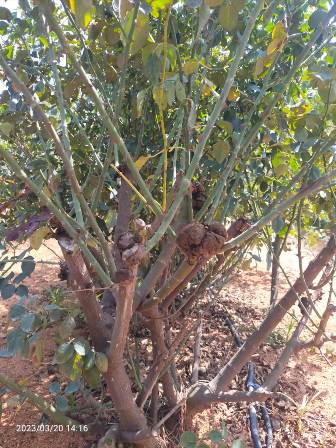 Rose field infested with crown gall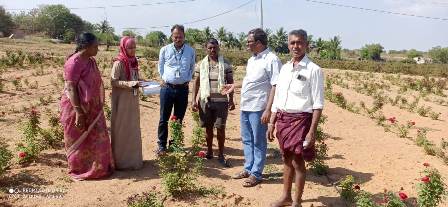 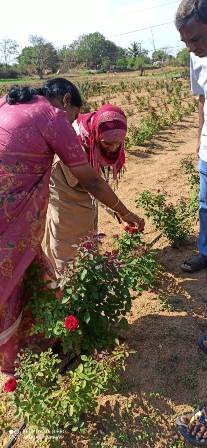 Rose FieldTomato:The Lyco variety of tomato is grown. The crop was in flowering and fruiting stage. Due to hail storm flower drop was observed.Suggestions: Spray Planofix @1 ml/4-5 litres of water to prevent flower drop.Chilli:Ujala variety of chilli is being grown, severe infestation with black thrips was observed.Suggestions: Errection of Blue sticky traps 30-35/acre and neem oil 1% @ 5 ml/l prophylactic spray and fipronil spray @ 2ml/l . Removal of weeds around the bunds and channels.prevent use of excessive nitrogen fertilizers.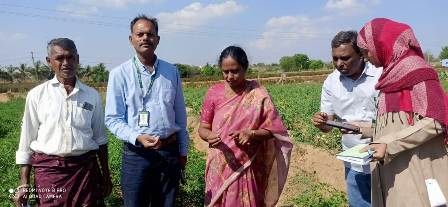 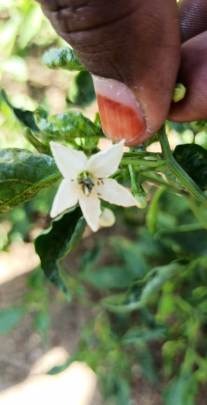 Chilli field and black thrips infestation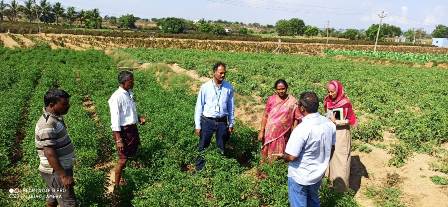 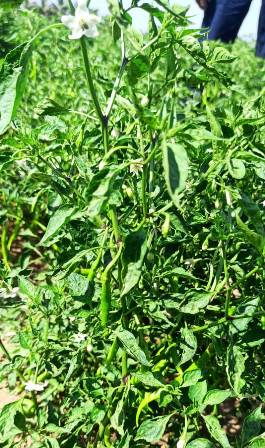 Thrips infested chilli filed visitCabbage :40-50% loss was observed due to rotting of heads caused by heavy rain.Suggestions: Remove excess water from the field and spray SAAF 2 g/l, create channels to drain off excess water during heavy rains.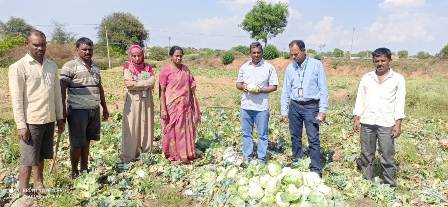 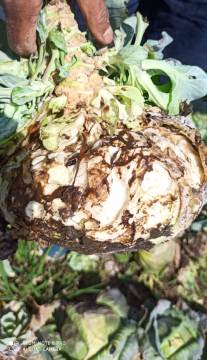 Damaged cabbage fieldDetails of the farmers and filed visitedReport on “ Visit to hailstorm affected areas in and around Sangareddy”                      Dr.V.Suchitra, Senior Scientist and Head of Fruit Research Station, Sangareddy proceeded to hailstorm affected areas on 21.3.2023 along with Scientists of FRS,  DHSO Mrs. Sunitha, and Horticultural officers of various mandals of Sangareddy. MLA of Sangareddy, Mr. Kranthi Kumar also visited the affected areas along with his team.As per observation by the team an unexpected untimely rains and hailstorms on 19-3-2023 damaged mango, papaya, guava and tomato crops of various villages around Sangareddy. The team noted that the mango crop which was in fruit maturity stage was completely damaged to a percent of 90 to 100 percent in the villages of Bilalpur & Badampet village of Kohir Manda, Kamkole village of Munipally Mandal, Kothur village of Kohir Mandal. The fallen fruits under the trees were observed in all the orchards. Scientific team suggested collection and destruction of fallen fruits away from orchards which may act as source of multiplication of insects & pathogens. Team also visited Mohammadapur village of Munipally Mandal where guava fruits which were in marble stage and acid lime fruits which are in marble stage have fallen down in total of 5 acres due to hailstorms. We came to know that large sized fruits of acid lime which are fallen was marketed by the farmers. The damage was observed to be only 10 percent. Scientific team suggested collection and destruction of fallen fruits away from orchards which may act as source of multiplication of insects & pathogens. In Kothur village of Kohir Mandal, Papaya in 2 acres was to be damaged 100 percent where large hailstorms had fallen on the crop. The damage in the forms of  complete leaf fall, fruit fall was observed.In Mohammadapur village of Munipally Mandal, untimely rains affected tomato crop where the fruit fall and fruit rot was observed. To protect against early blight problem  scientific team recommended to spray pyraclostrobin @ 1g/lt and to control sucking pest like whitefly acephate @1.5g/lit. and suggested to collect and destroy the fallen fruits away from orchards which may act as source of multiplication of insects & pathogens and suggested to take measures for staking and earthling up in tomatoGeneral recommendations of the affected areas due to untimely rains of SangareddyContingent plan for untimely rains in Central Telangana ZoneVisit to hail storm affected  area aling with MLA, Sangareddy Mr. Kranthi Kumar and department officials to mogudampally village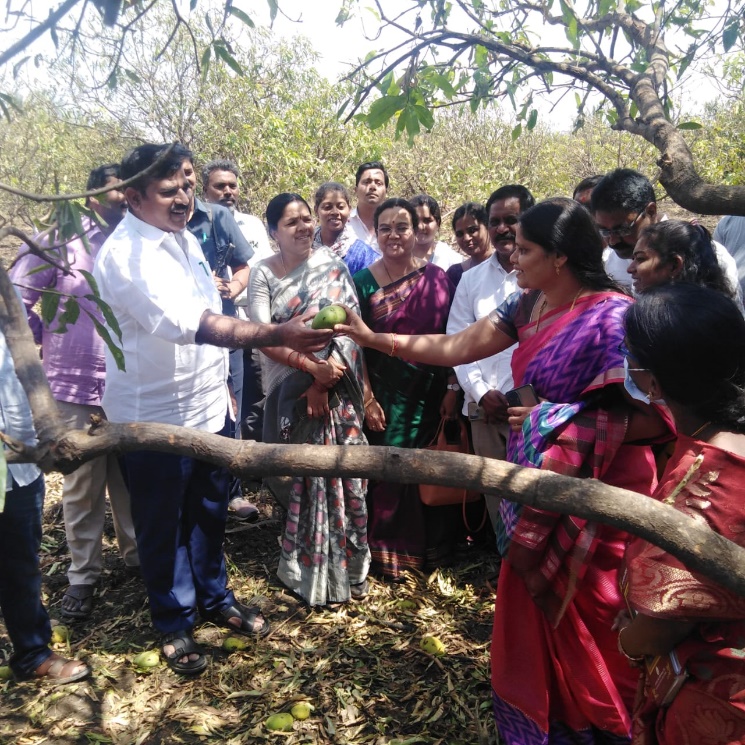 Visit to Kohir village, farmer Saddam Mango orchard along with Scientists of FRS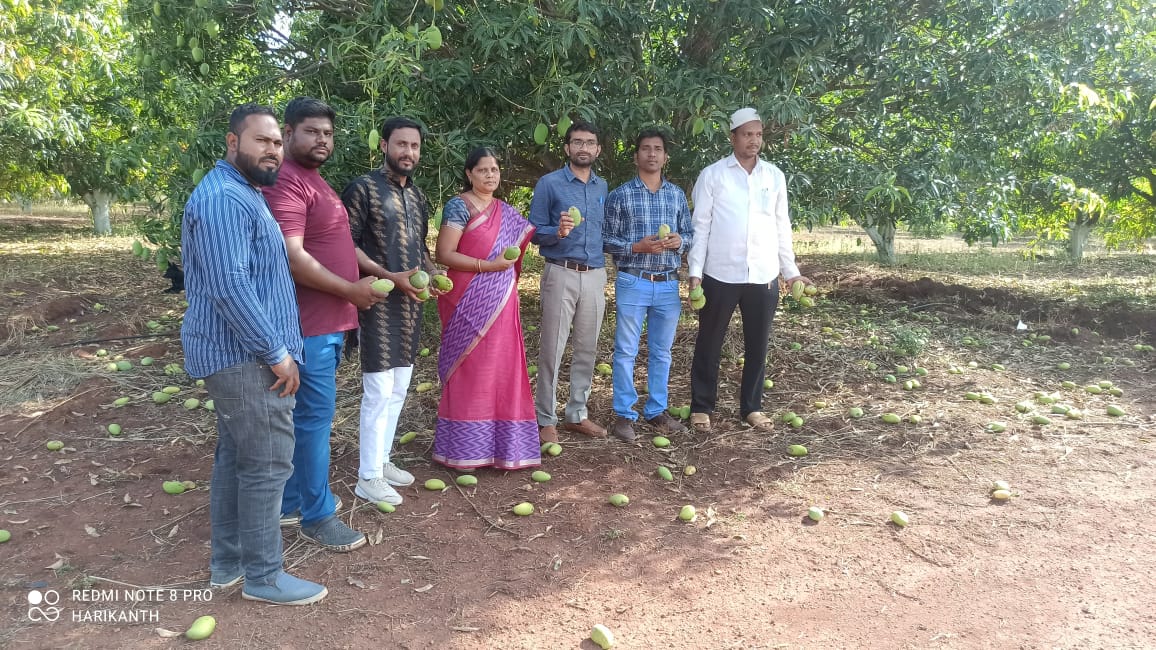 Training program on Climate Change in collaboration with Department of Horticulture at FRS, Sangaraeddy on 21.3. 2023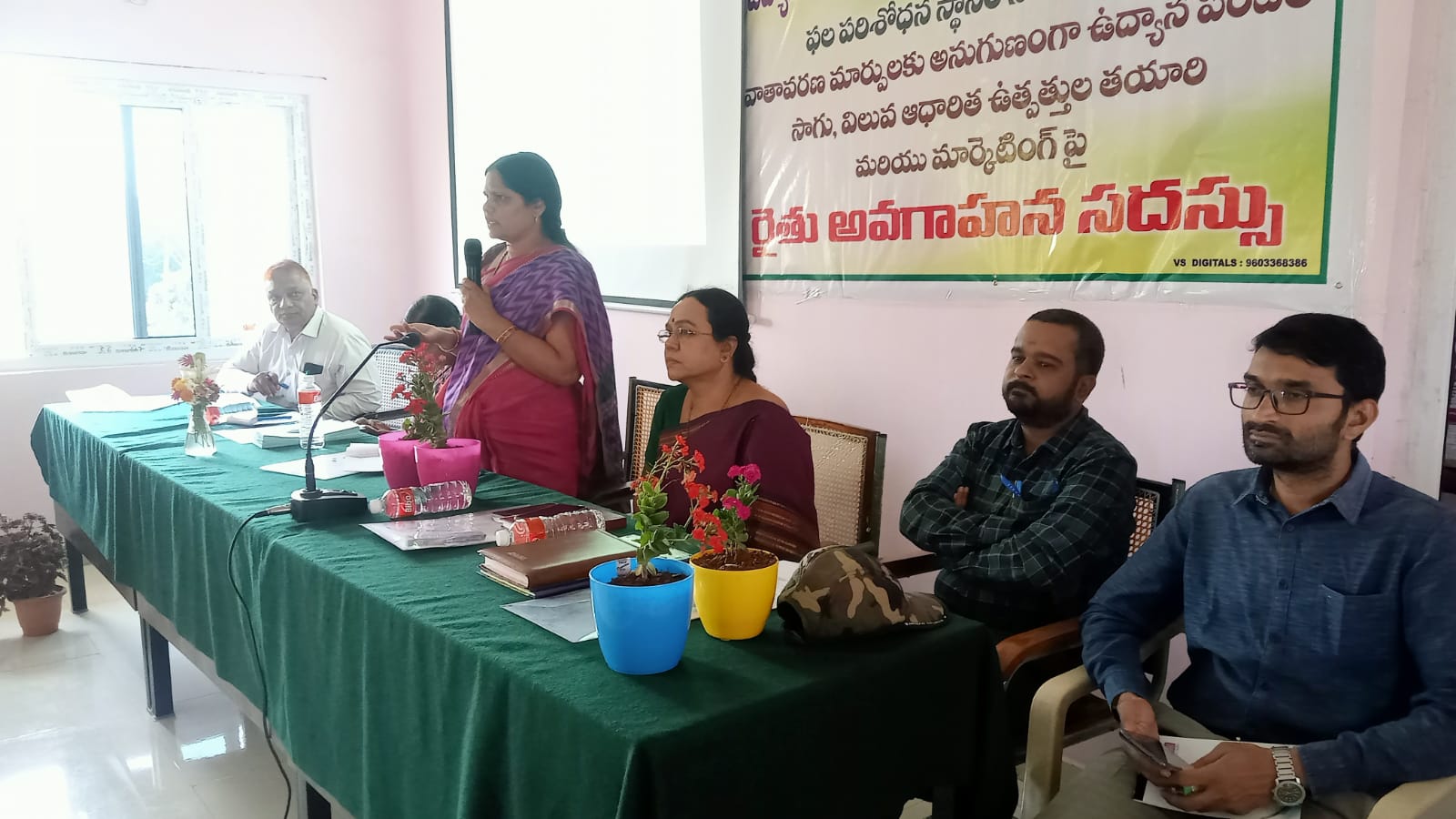 Compliance Report on “Contingency plan during unseasonal rains” by Horticultural Research Station, Aswaraopet	I, Dr. G.Vijay Krishna, Scientist (Hort.), HRS, Aswaraopet, visited and observed the horticultural crops viz., Papaya, Oil palm, Chilli intercrop in oilpalm and Tomato affected with unseasonal rains and made the suggestions.  As per Cir. Memo. No. 96/SKLTSHU/2022-23 of Director of Research, SKLTSHU, Dated on 20-03-2023, survey was taken up by Dr. G. Vijay Krishna, Scientist (hort.) & Head, HRS, Aswaraopet along with Sri. G. Sandeep Kumar, Horticulture Officer (CLHSO), Khammam on 20-03-2023 and 21-03-2023 in Khammam (Mandal and District). The Horticulture orchards (Papaya, Oil palm, Chilli as intercrop in oilpalm and Tomato) in following villages were surveyed:ManchukondaErlapudiPangidiObservations Made:Papaya crop is at fruit development stage, harvest has to be done and observed fruit drop in immature fruits.10-20% of papaya plants observed in fallen condition.Tomato crop is at fruit set stage and observed flower drop due to unseasonal rains.Chilli crop is at fruit maturity stage and observed lodging of chilli plants (10-20%)  in Chilli as intercrop in oil palm orchard   There is no crop/plant damage observed in oil palm orchard due to unseasonal rains. Suggestions made:Papaya:Drain out the excess water stagnated in orchardsRecommended earthing –up and staking in fallen plants Recommended to sale the fallen fruits as soon as possible to the local market Suggested to drench the plants with copper fungicides to prevent collar rotSpray of 1 % KNO3 or Urea 2% solution 2-3 times. Chilli as intercrop in Oilpalm:Drain out the excess water Recommended earthing –up to fallen plants Suggested to spray Urea 2% solution 2-3 timesRecommended top dressing of fertilizers 15 kg MOP & 30 kg Urea per acre as booster dose.Tomato: Drain out the excess water Recommended earthing –up to fallen plants Suggested to spray of  polyfeed @ 2-3 g/l Recommended to spray mancozeb 2.5 g/l as preventive measure to control phytopthora diseases.Oil palmDarin out the excess water if water stagnation conditions observedRecommended to spray carbendazim @ 1g/l  HORTICULTURAL RESEARCH STATION, KONDAMALLEPALLYCONTINGENCY PLAN DURING UNSEASONAL RAINS IN TELANGANA										Dt: 21.3.2023	Today we visited marriguda and mall villages of Nalgonda district to estimate damage of crops due to unseasonal rains on 18th march, 2023in Telangana and following mandal wise crop damages occurred in Nalgonda district. Further, we have given contingent plan for recovery due to heavy rains/ Hail storms.Contingent plan for Acid lime and Sweet Orange:Water logging should be removed immediately by making surface channels and trenches and Water in the basins around the trunks should be removed.After recovery from water logging, apply 19:19:19 @ 5 g/l followed by micro nutrient  mixture consisting of Zinc, Boron, Iron, Manganeese at 2.5 gm/liter.Removal and destroy of dead and infected twigs in the orchards.Weed should be removed as they act as secondary host for citrus fruit sucking moth. If any sucking pests like whitefly, psyllids, blackfly, mealy bug appears spray profenophos @ 1.5 ml/lit or imidacloprid @ 0.5 ml/lit of water.In orchards, where phytophthora gummosis is observed on the trunks, the affected area should be cleaned with a sharp knife.Recommended Fertilizer dose should be applied as per the schedule to prevent leaching losses.Contingent plan for Ber:Damages branches should be pruned and the cut surfaces should be applied with Bordeaux paste/paste.In heavy soils where soils take longer time to dry, light ploughing after the rains to facilitate faster depletion of soil moisture is recommended.Recommended Fertilizer dose should be applied as per the schedule to prevent leaching losses.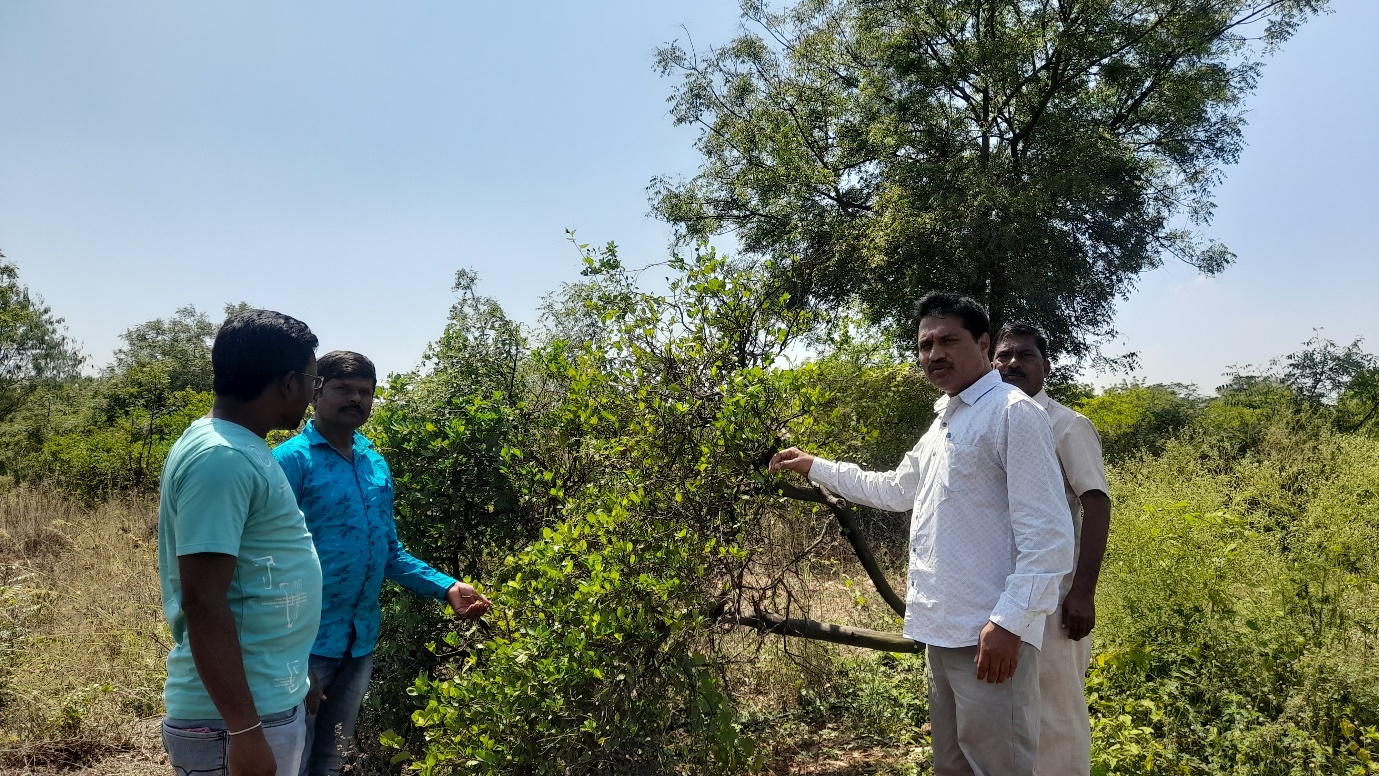 Damaged acid lime in farmer’s field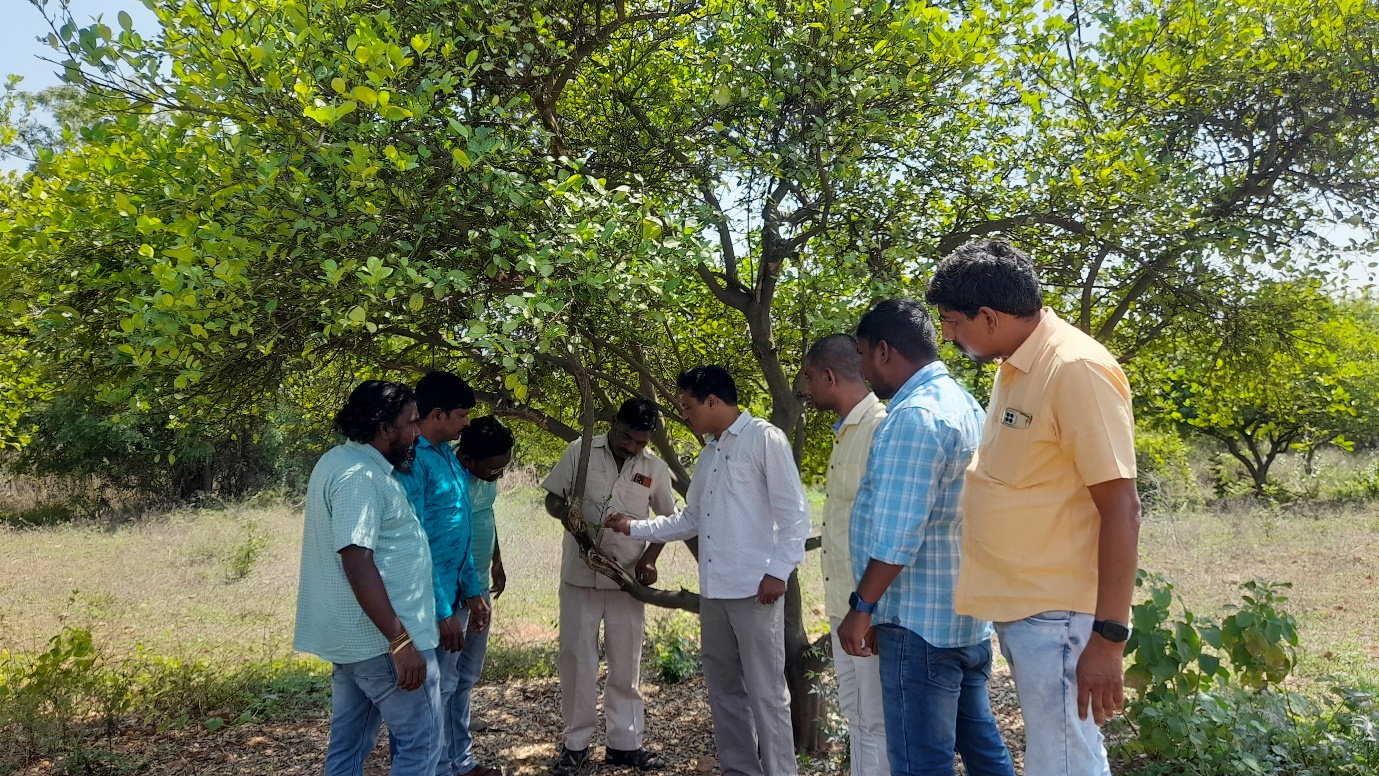 Observing damage due to heavy rains in  farmer’s field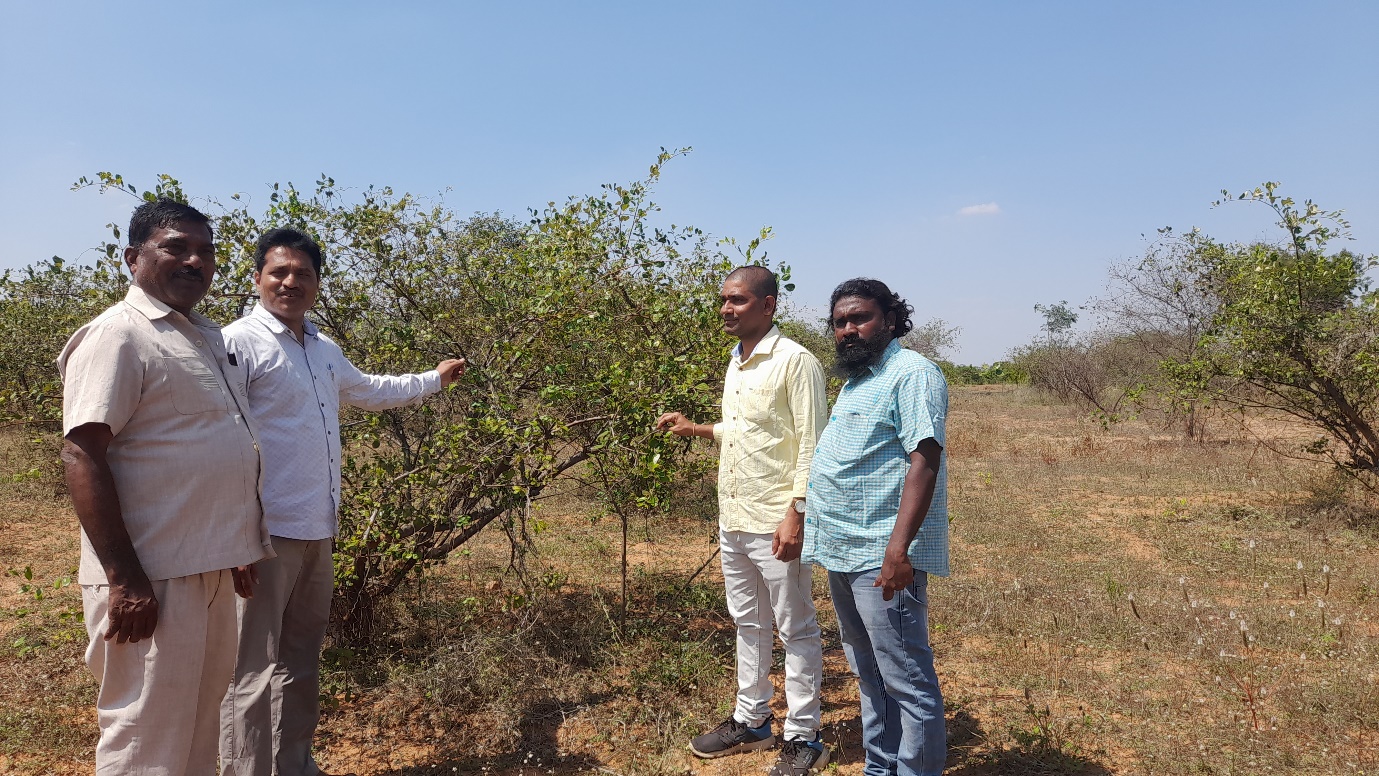 Observing Ber crop at farmer’s fieldREPORT ON VISITS TO GRAPE ORCHARDS AFTER THE UNSEASONAL RAINS AND CONTINGENCY PLAN FOR GRAPE FARMERSIn view of untimely rains in Telangana state Grape orchards were surveyed on 18.03.2023 and 21-03-2023 to  observe the current situation of the orchards and  to give suggestions.   Survey was taken up by Dr. K. Venkata Laxmi, Scientist (H) & Head, Dr. K. Venkata Ramesh, Scientist (Plant Pathology), Dr. K. Prabhavathi, Scientist (Soil Science) along with Smt. Neeraja Gandhi, DHSO & Smt. Renuka, Horticulture Officer in Keesara, Mudichintalapally and Shameerpet mandals. The grape orchards in the following villages were surveyed.ThimmayapalliCheeryalaDharmaramKeesaraTumukuntaKolturPotharamObservations Made:Most of the orchards are yet to be harvested and only 20% of the crop was harvested so far.Grape crop is at different stages. Some are nearing maturity and some need 30-40 days more for harvest.Initiation of cracking of berries is observed due to untimely rains and this may increase in the coming days.Rotting of berries is also observed in some orchards.Recommended measures:Avoid water logging in the gardens.Harvesting of crop should be completed at the earliest if they have reached maturity without any delay as there would be berry cracking and rotting due to the recent rains.Removal of cracked berries manually after cessation of rains.Spraying of Azoxystrobin 1 ml/litre with pre harvest interval of 7 days.Spraying of Chitosan 2 ml/litre to avoid berry rotting in gardens where fruits are ready for harvest,.Spraying of Trichoderma viride + Bacillus subtilis consortium 5 ml / litre increases the antagonistic activity against berry rotting pathogens.Spraying of CaNO3  2 gm/liter for improving the fruit quality and reducing fruit cracking.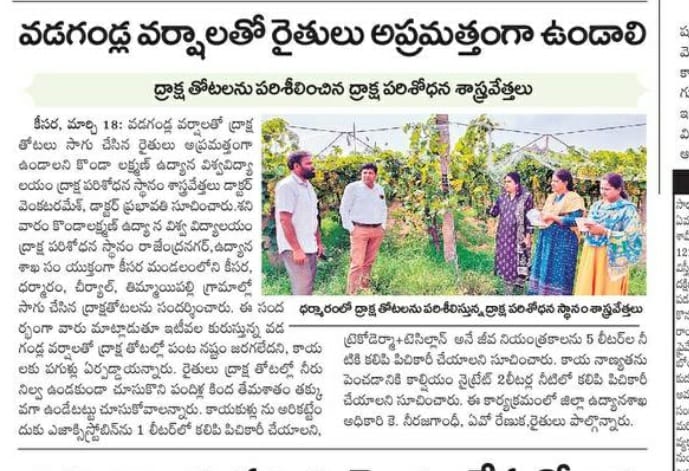 JVR Horticultural Research Station, Malyal, Mahabubabad Dist.	I, K. Bhasker, Scientist (GPBR), JVR HRS, Malyal, visited and observed the horticultural crops viz., Chilli, Cluster Bean, Bitter Gourd and A. Prashanth Kumar, Scientist (Pl.Path) has visited the Turmeric crop which is at post-harvest stage affected with unseasonal rains and made the suggestions.  As per Cir. Memo. No. 96/SKLTSHU/2022-23 of Director of Research, SKLTSHU, Dated 20-03-2023, survey was taken up by K. Bhasker, Scientist (GPBR) & Head and A. Prashanth Kumar, Scientist (Pl.Path), JVR HRS, Malyal on 21-03-2023 separately in Mahabubabad district. The Horticultural crops in following villages were surveyed:Chokla Thanda, Mahabubabad MandalNerada, Kuravi Mandal1. Chillies:Post Harvest StageDrain the excess water as soon as possible in the drying plat forms.Dry the pods on elevated concrete floor/polythene sheet immediately after the appearance of sunlight. Dry the chillies till it produces rattling sound (10-11% moisture).Grade the pods and market as soon as possible.Do not store such produce for long periods.Market the produce as soon as possible.2. Turmeric: Post Harvest Loss:Seed rhizomes: Turmeric rhizomes are heaped & covered with the Tarpaulins sheets in a well- ventilated shed up to cessation of rains.3. Cluster Bean and Bitter Gourd:The rain water was flowed on to the crop.Suggested to drench the COC @ 3.0 g/lit to avoid the chances of wilting of plants.And also recommended to spray potassium Nitrate @ 5 g/lit for 1-2 times.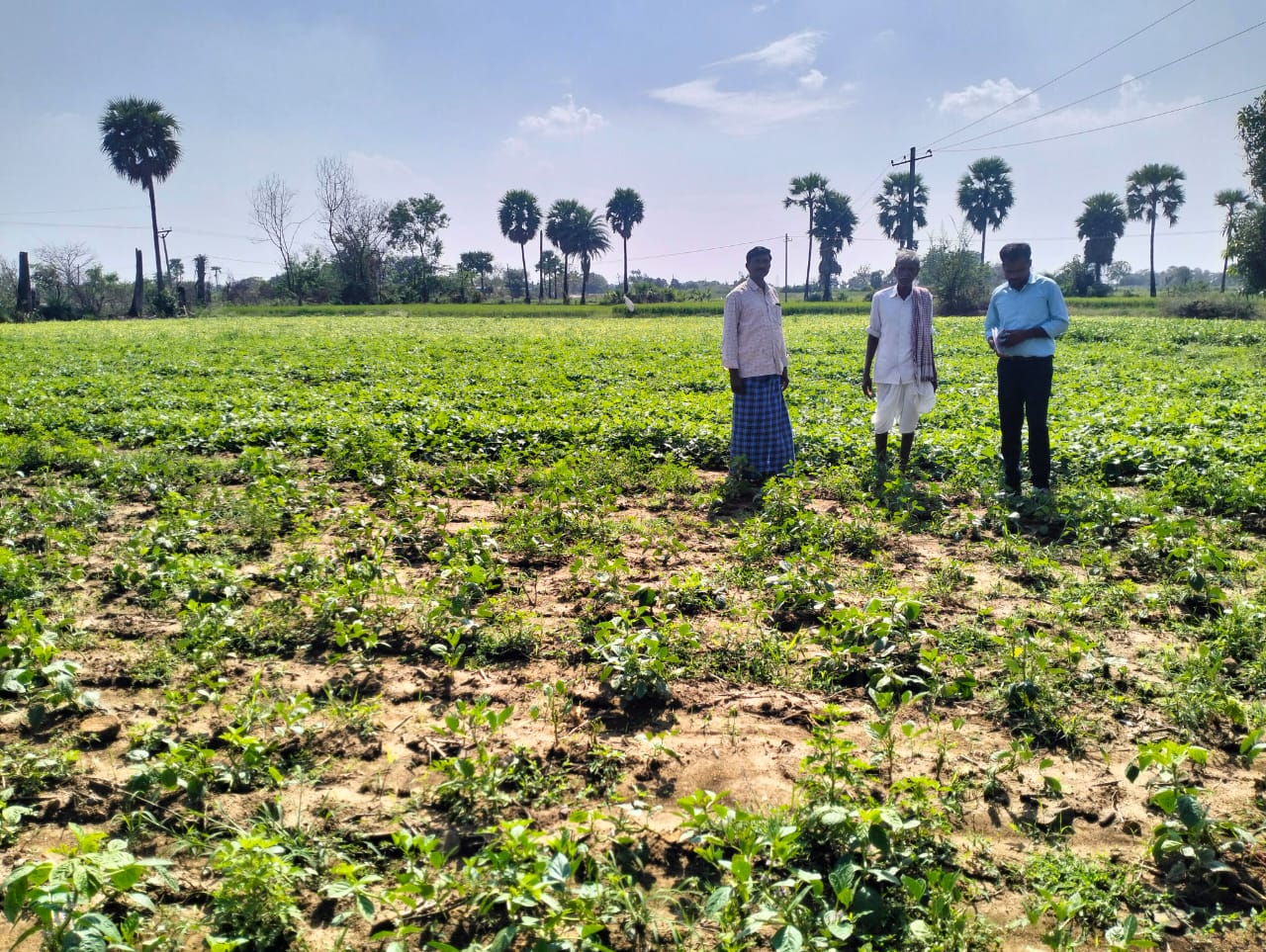 Cluster Bean Crop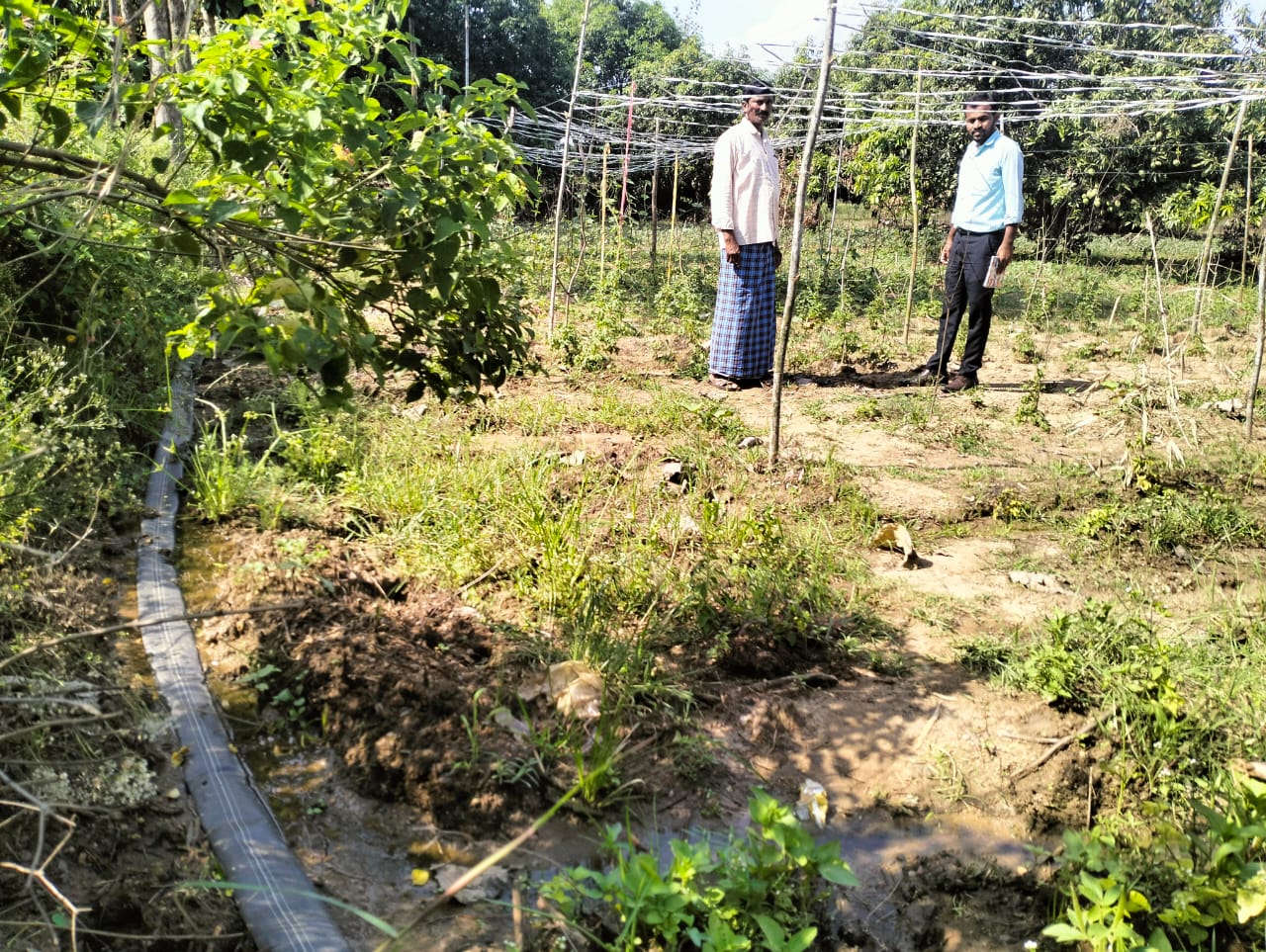 Bitter Gourd CropCrop damage particulars due summer rains  and contingent plans in Nizamabad district during March 2023This research station has surveyed the crop damage fields of horticultural crops due to rains & hailstorms during March 2023 along with concerned HO and the particulars are given below.Crop damage particulars of Nizamabad districtTurmeric crop The steam  boiled turmeric are dried under open or polythene or cement plot forms under natural sunlight for 12 to 15 days. The dried rhizome wetted due to rains, the color and market price will be reduced. Suggested: Visited the drying platforms and asked to cover the polythene sheet and arranging the drainage channels, if heavy rains but very less damage was noticed.2. Normally farmers are preserving the turmeric seed material (Rhizome) in open fields or under shade tree or under shade of iron top with covering the dried turmeric leaves.Suggested: The seed material of turmeric may preserved under rain proof places with covering the dried turmeric leaves as to avoid the rotting.Field visit / drying platforms of turmeric ( March 2023)Name of the FarmerCropAcreageRemarksRecommendationsThimmapur VillageThimmapur VillageThimmapur VillageThimmapur VillageThimmapur Village1Dandu NarsimhuluChilli30 guntasThe crop is in flowering stage and thrips incidence and die back was noticed.Spray application of Fipronil @ 0.2 grams/litre. Application of COC @ 3g/l.1-doTomato05 guntasFruit cracking due to mechanical injury caused due to hail stormRaised bed method of cultivation and staking were recommended.Borax @ 2.0-3.0 g/litre of Disodium octa borate spray @ 1.5-2.0 g/litreBasvapur Village:Basvapur Village:Basvapur Village:Basvapur Village:Basvapur Village:1Venkat Raji ReddyTomato30 guntasFlower dropRaised bed method of cultivation and staking were recommended.Spray application of Planofix @1ml /4.5 litres of waterMicronutrient mixture spray application @5g/litre1Chilli30 guntasThe crop is in flowering stage and thrips incidence and die back was noticed.Spray application of Fipronil @ 0.2 grams/litre. Application of COC @ 3g/l.2Sreedhar ReddyCucumber30 guntasSplitting of leaves and drooping of plantsRaised bed method of cultivation and staking were recommended.Spray application of 13-0-45 @5g/litreMunigadapa VillageMunigadapa VillageMunigadapa VillageMunigadapa VillageMunigadapa VillageMunigadapa Village1Vidhyasagar RaoMango100 acresFruit drop and fruit cracking was observedHarvesting of fruits with Dapoli harvester was demonstrated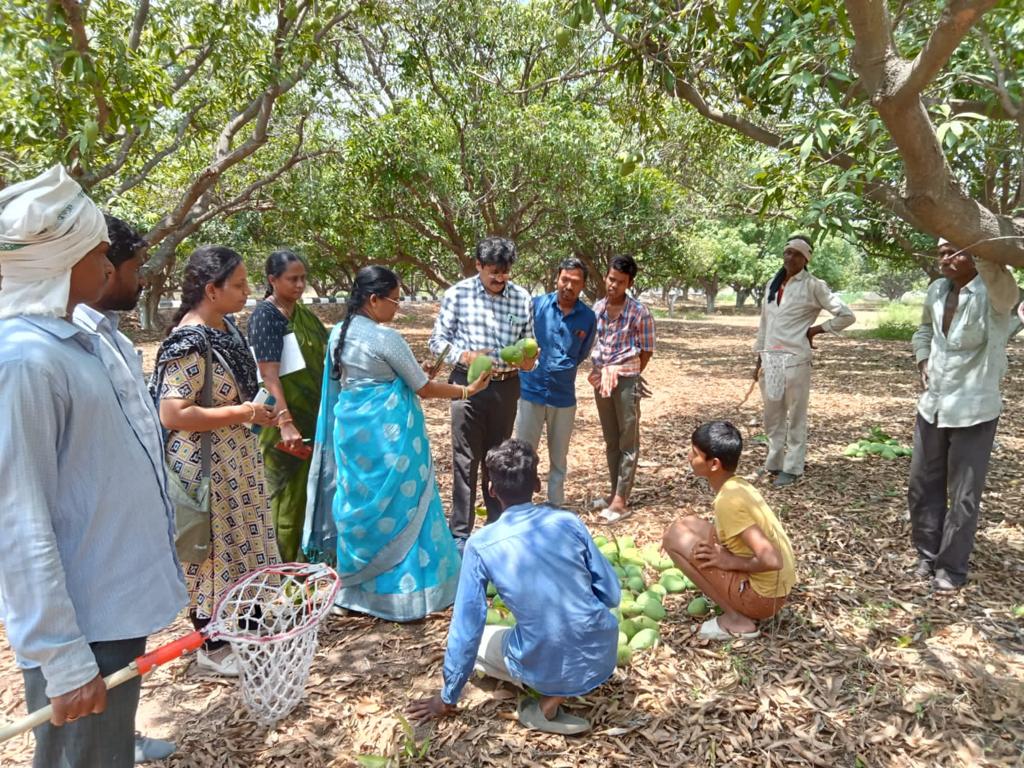 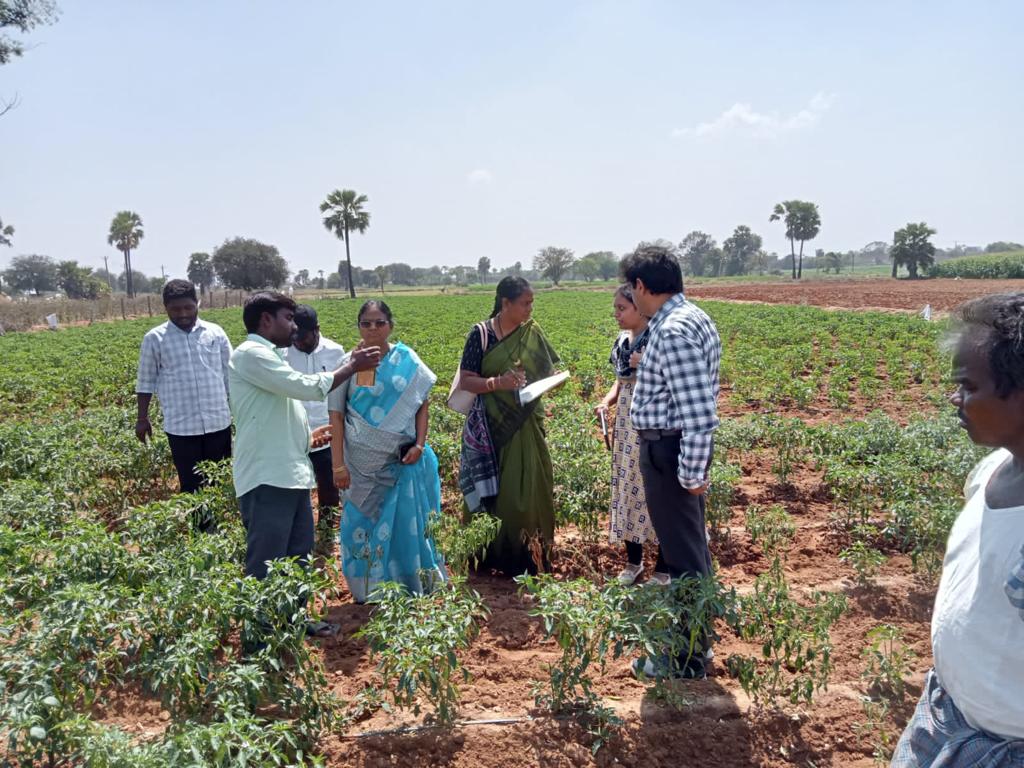 Damage in Mango OrchardDamage in Chilli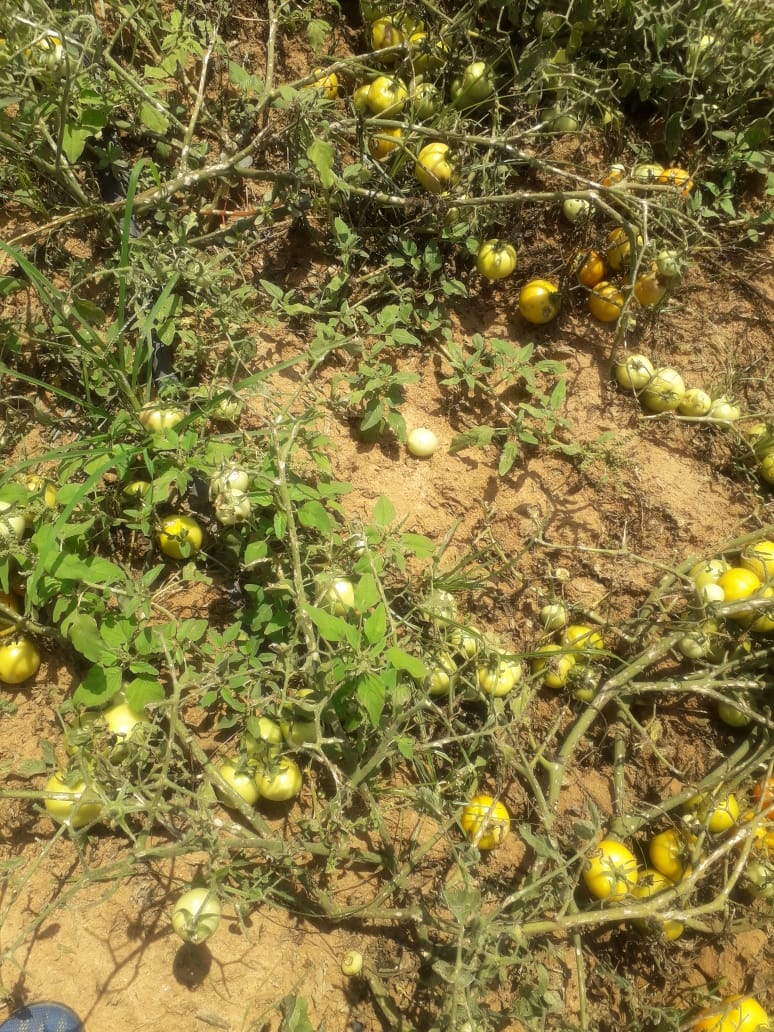 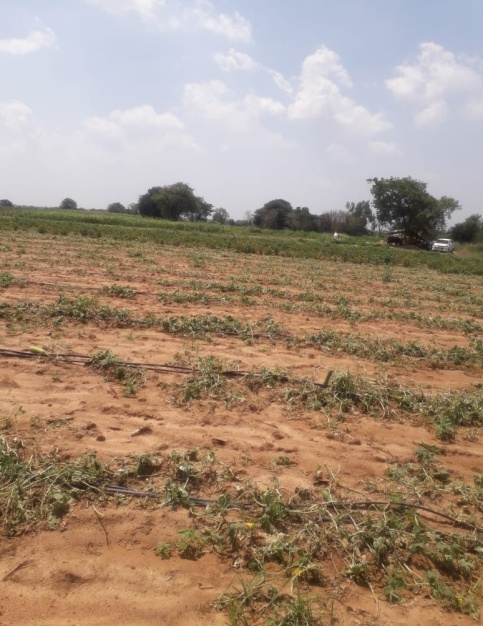 Damage in TomatoDamage in Cucumbers.nOName of the FarmerCropAcreageRemarksRecommendationsErravalli Village:Erravalli Village:Erravalli Village:Erravalli Village:Erravalli Village:1Venkat ReddyCauliflower2 acreThe crop is in curd formation stage, leaves were severely damagedSpray application of 13-0-45 twice at 7 days interval2-doMangoOn bundsFruit cracking due to mechanical injury caused due to hail stormBorax @ 2.0-3.0 g/litre of Disodium octa borate spray @ 1.5-2.0 g/litre3-do-MoringaBundsPlant and trees fell down4Saidapuram Ananth ReddyTomato2 acresFlower drop and mechanical injury to plantsSpray application of Planofix @1ml /4.5 litres of waterMicronutrient mixture spray application @5g/litre5-do-Maize1 acreMechanical damage, splitting of leaves and drooping of plantsSpray application of 13-0-45 @5g/litre6S.Ravindar ReddyChilli1 acreFlower dropSpray application of Planofix @1ml /4.5 litres of waterMicronutrient mixture spray application @5g/litreMadanpalli Village:Madanpalli Village:Madanpalli Village:Madanpalli Village:Madanpalli Village:1Basireddy Narsimha ReddyRose30 guntasFlower dropSpray application of Planofix @1ml /4.5 litres of waterMicronutrient mixture spray application @5g/litre2Basireddy Narsimha ReddyMaize30 guntasSplitting of leaves and drooping of plantsSpray application of 13-0-45 @5g/litre3Basireddy Ananth ReddyChilli1 acreFlower dropSpray application of Planofix @1ml /4.5 litres of waterMicronutrient mixture spray application @5g/litre4B Laxma ReddyCabbage30 guntasHoles on headsImmediate disposal to the market without delay5ShareefChrysanthemum20 guntasFungal diseasesSpray application of mancozeb + carbendazim (Saaf) @2 g/litre6P. HanmanthuPapaya1.75 acreCrop is 2 months old, mechanical damage due to hail stormGap filling with new seedlings to maintain plant stand7Kondi ManemmaMango3 acres40 mango trees were severely damaged (33 Baneshan, 4 Dasheri and 3 Himayat)Removal of the damaged plants and gap filling with new seedlings in the next rainy seasonSNoFarmer name Crop Acerage Remarks 1Kumar Rose - Scentu gulabi variety2.540 % less harvest due to heavy rain.Crown gall also found2NarsimhuluTomato -  Lyco variety1.0Flower drop due to rain3Bala Naik Chilli - Ujala variety 2.0Black thrips infested4NarsimhuluCabbage 1.0Rotting of heads, severe damage due to rains 40-50 % loss5Nandan GoudRose - Bullet variety2.0Micro nutrient deficiency and thrips damage Weather conditionEffectControl measuresHail storms+rainsCauses partial / complete damage to horticultural crops and fruit treesApplication of urea as foliar spray or KNO3 10g/l to the impacted plants can help them to re grow and develop new foliage. Canopy damage  in the form of breaking of branches, uprootingWind damaged branches to be pruned and cut ends to be applied with COC or Bordeaux pasteDiseases like blight, mould, canker and fruit rots.streptocylcinYoung seedlings may be killedIrreparable loss. Replanting in annuals or gap filling can be doneFruit and Flower drop occursRemove damaged fruits, which will attract insects and which may act as source of multiplication of pathogens.Heavy winds + rainsFruit and Flower drop occursDo Untimely rains alone in summerFavours some plants which are in vegetative stage. Washes out sucking pests like aphidsIncreased humidity favours diseases like anthracnose and bacterial diseases in mangoFlowering and Seed setting crops like coriander, Ajwain will be washed away resulting in poor yieldSpraying of COC 3g/l for bacterial diseases and DM-45 1g/1l for fungalTurmeric/ Ginger drying and curing will be affectedSpread tarpaulin sheets or store in sheds. Continuous  rainsWaterlogging occurs around the plant. Plants suffer from aeration. -Provide drainage with in 48        hours.-Spray and drench COC 3g/l -Apply fertilizers after rains-Earthing up in fruit crops Post rainy days followed by high temperatureHot and humid weather results in increase in incidence of thrips, mealybugs and hoppers Spraying neem oil @5ml/l and systemicsFavours Weed  growthRun guntaka under optimum soil moisture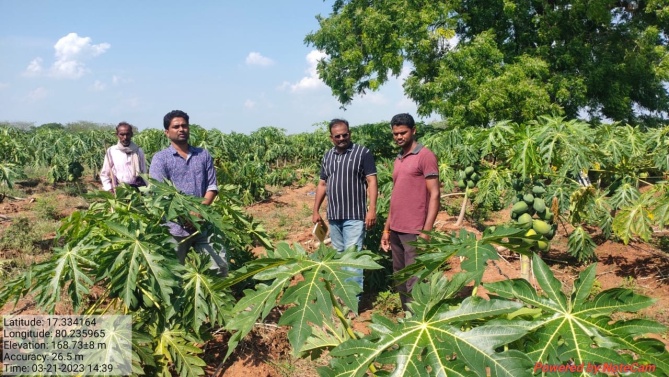 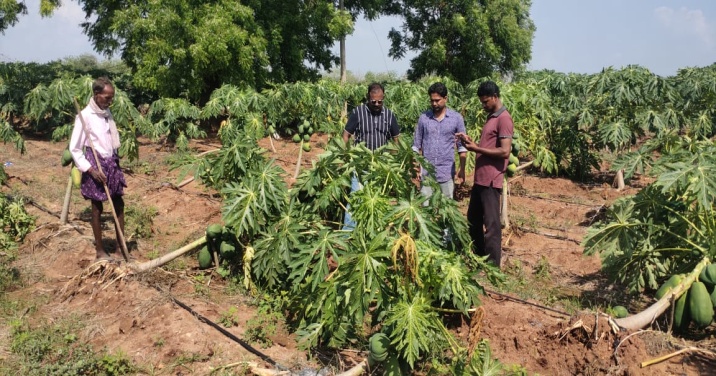 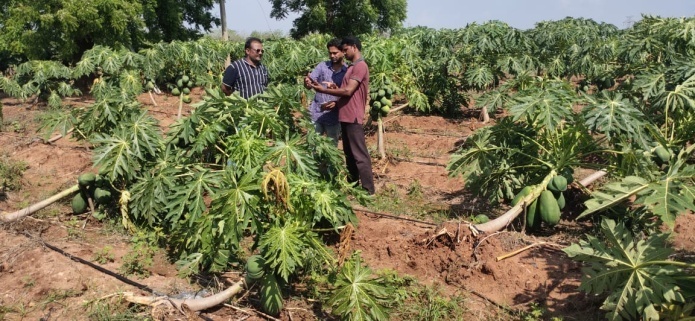 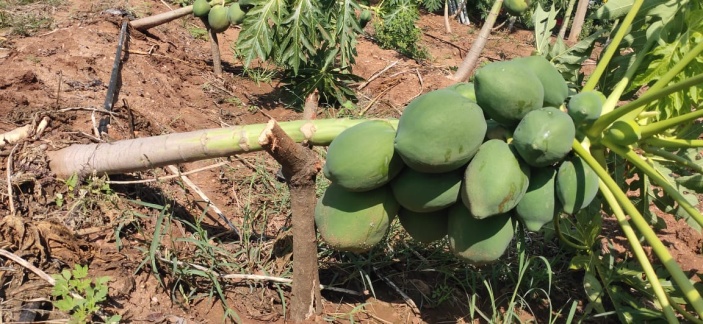 Recommending precautionary measures during unseasonal rains to papaya farmer in Manchukonda (V.), Khammam (M&D)Recommending precautionary measures during unseasonal rains to papaya farmer in Manchukonda (V.), Khammam (M&D)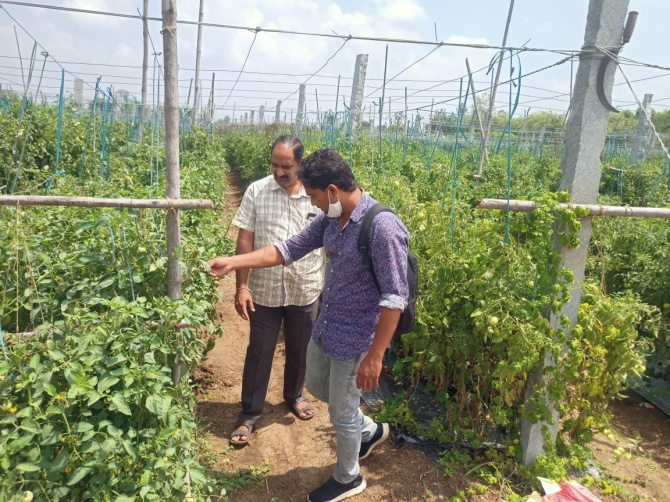 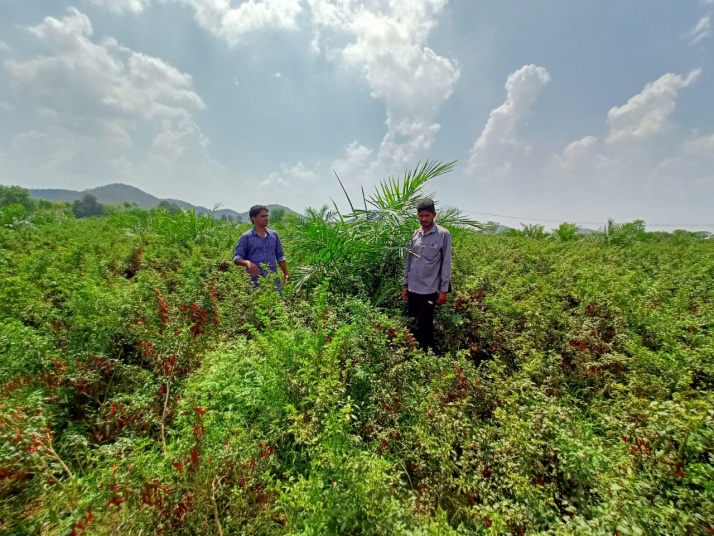 Recommending precautionary measures during unseasonal rains to Tomato farmer in Erlapudi (V.), Khammam (M&D)Recommending precautionary measures during unseasonal rains to Tomato farmer in Pangidi (V.), Khammam (M&D).s.no Name of the villageCrop nameNo of farmers Per cent of damage due to unseasonal rains1MarrigudaAcid lime, sweet orange, Ber10<33%2MallAcid lime, sweet orange7<33%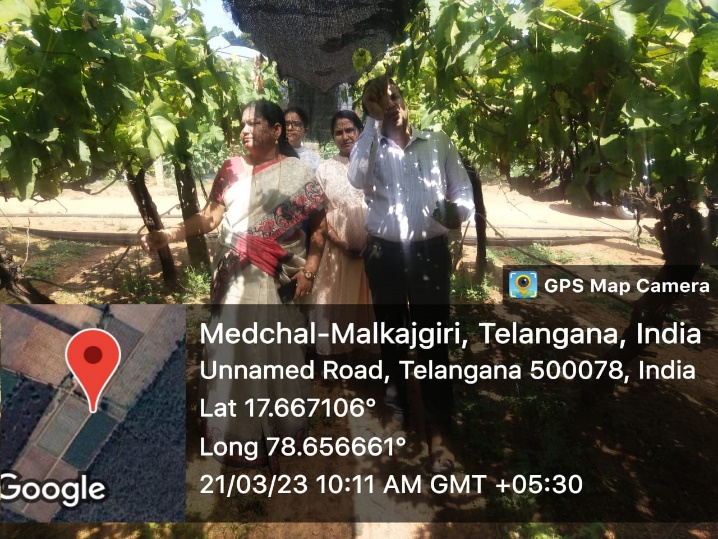 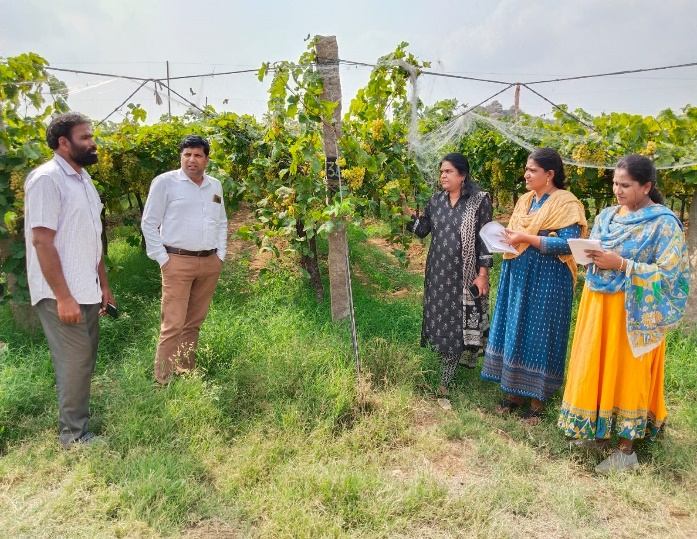 Field visit at KolturField visit at Thimmayapalli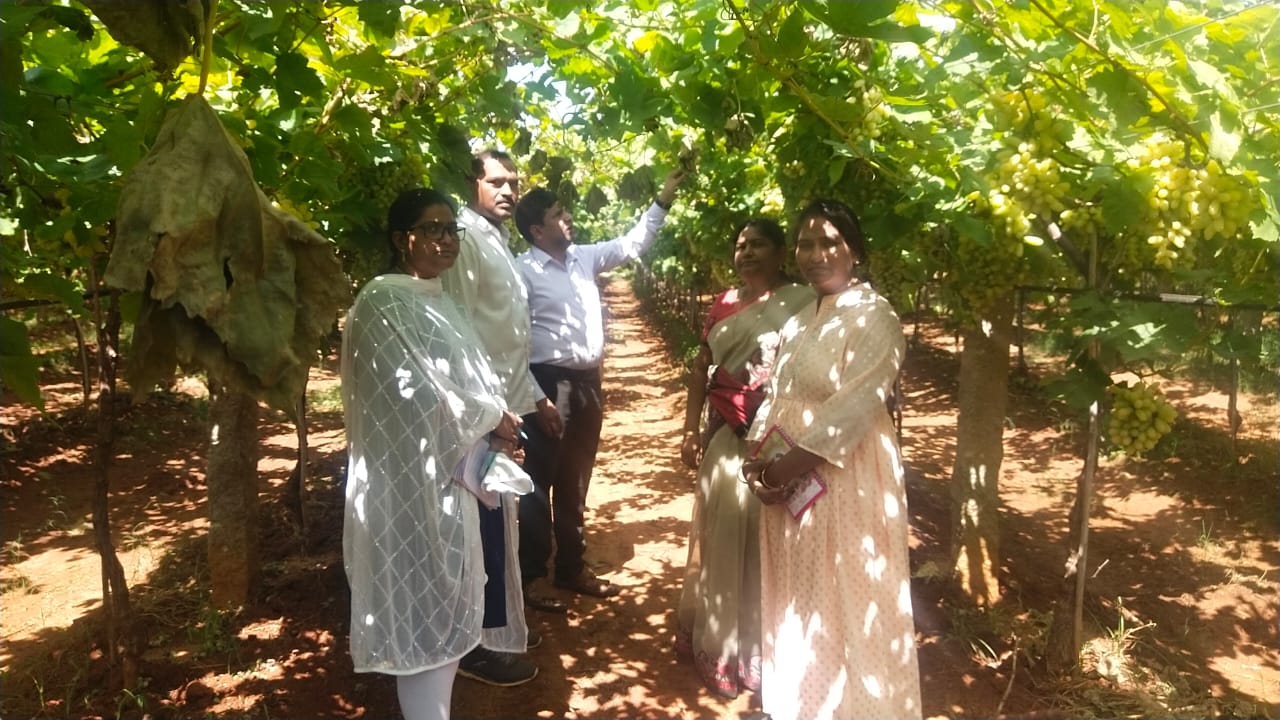 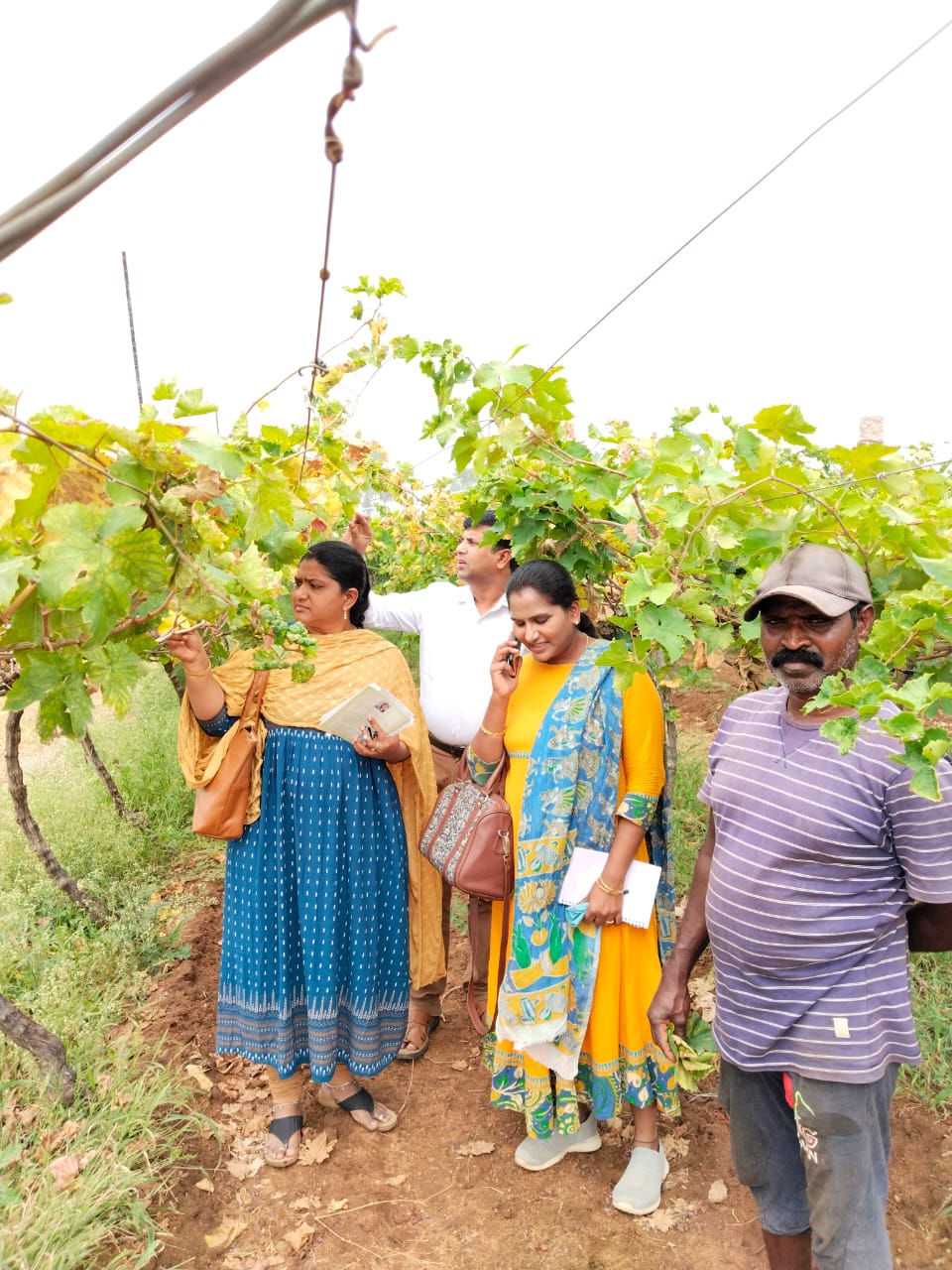 Field visit at PotharamField visit at Keesara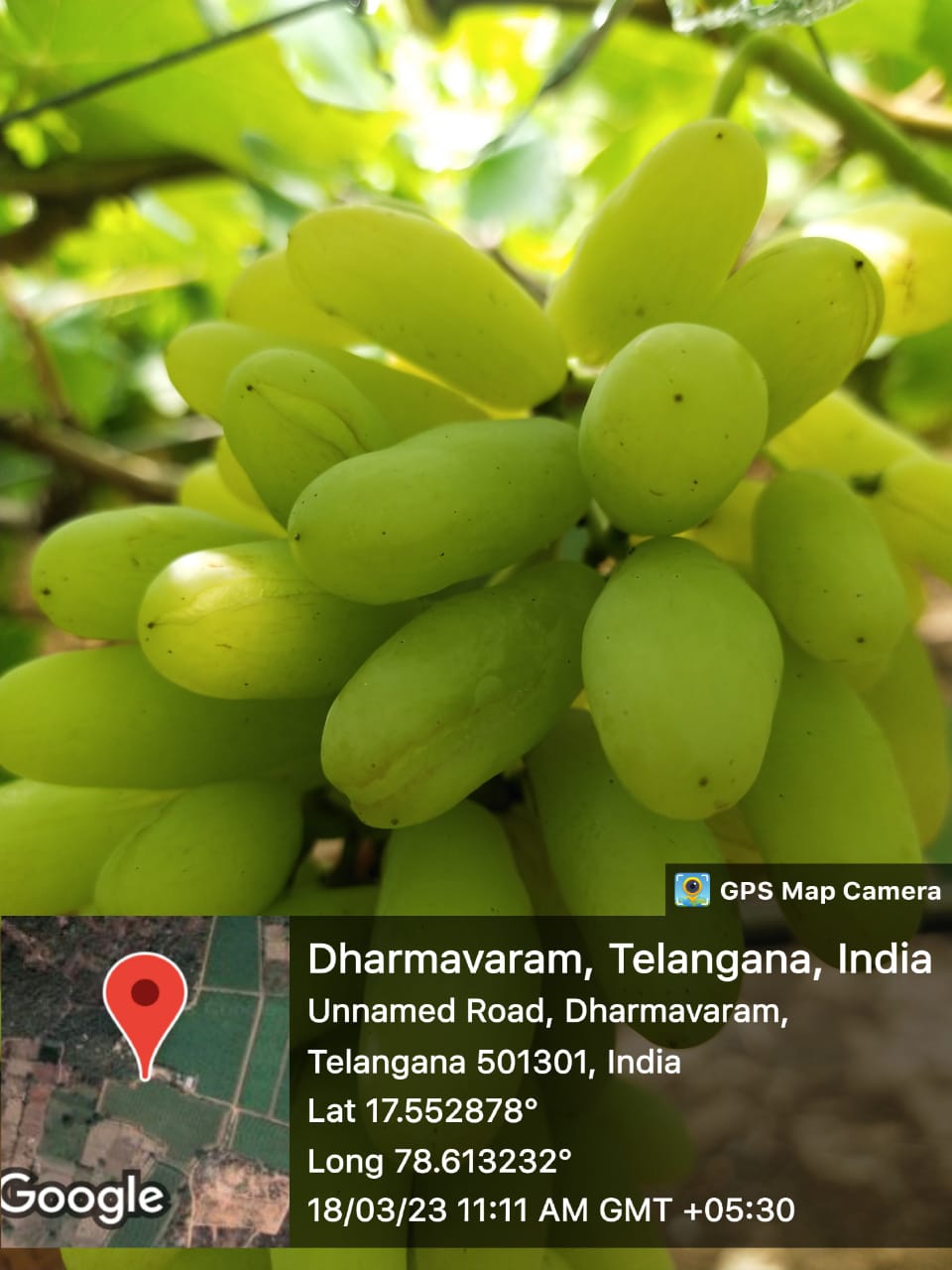 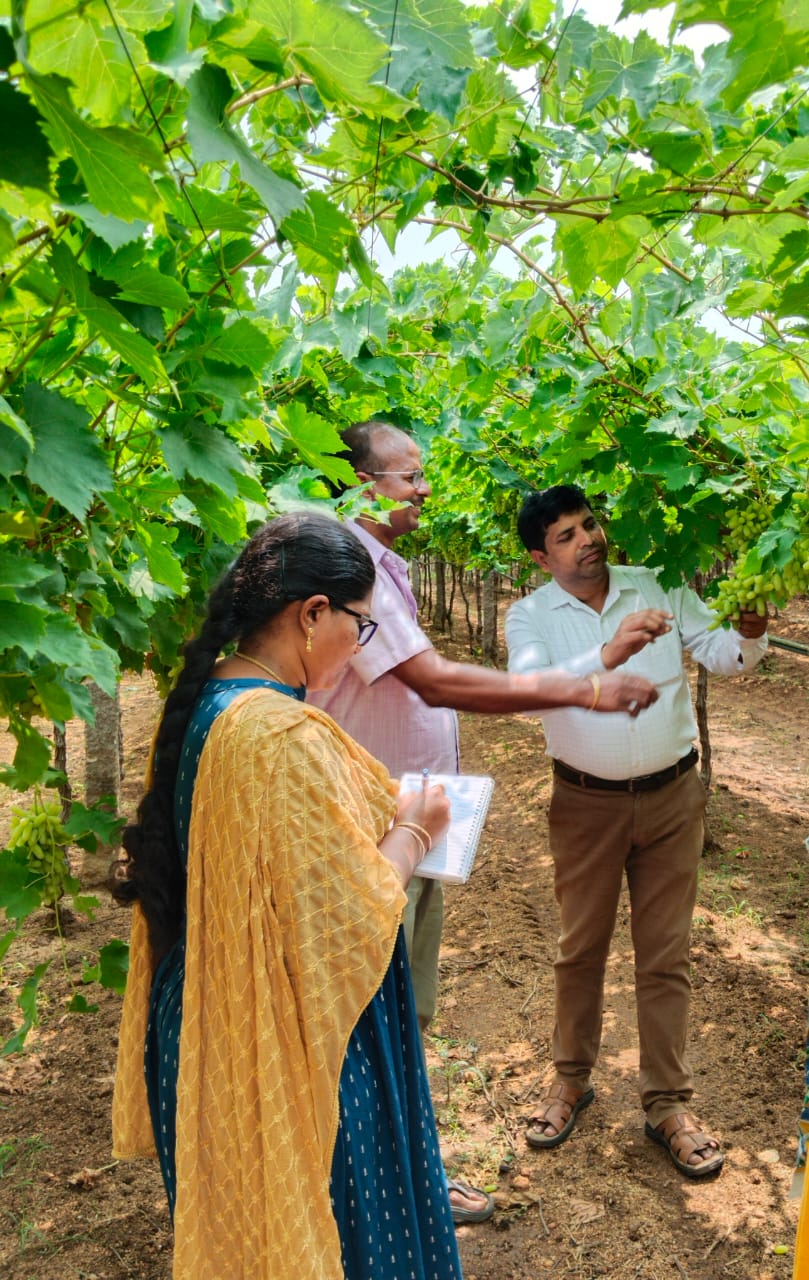 Berry crackingField visit at DharmavaramS.NoCropDamage in acresRemarks1Mango40 acresUnripe fruit drop2Vegetable5 acresCrop lodging3Turmeric Post harvest loss 10 acres-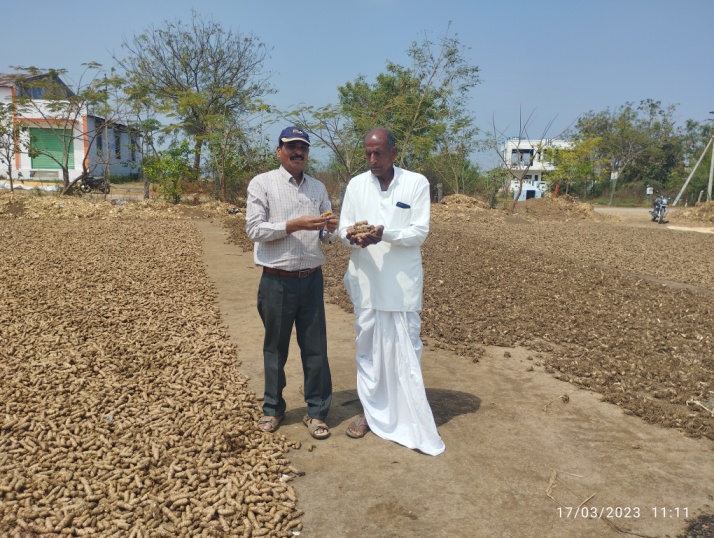 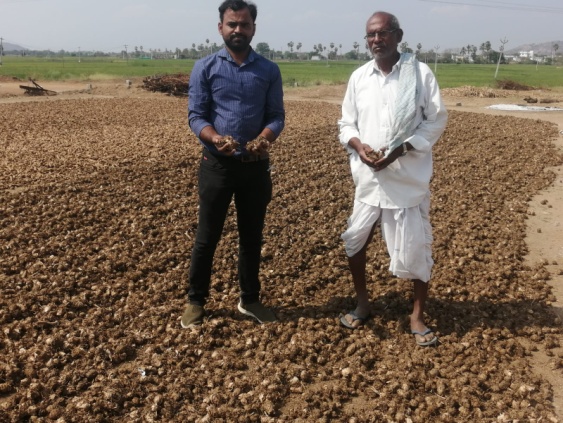 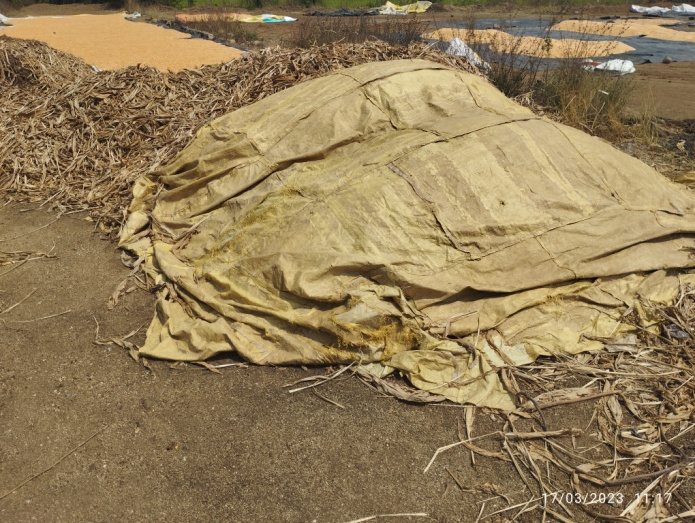 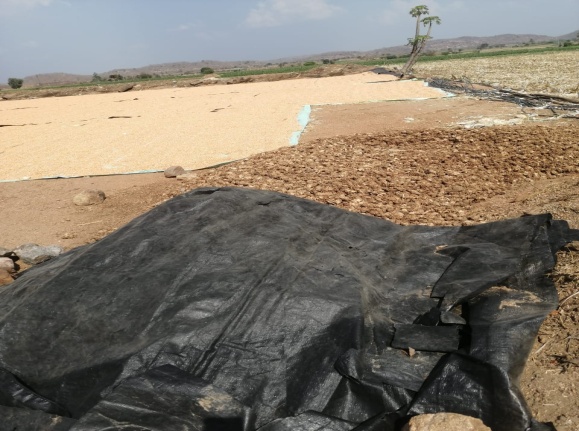 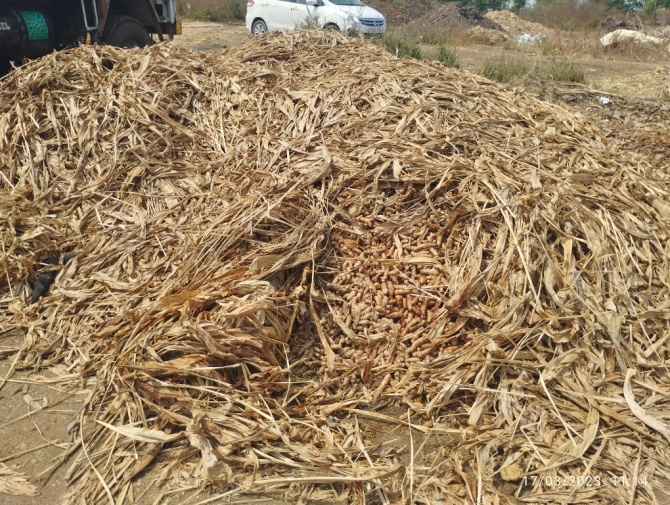 